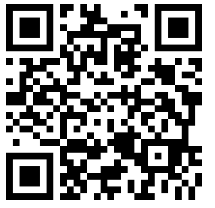 以上